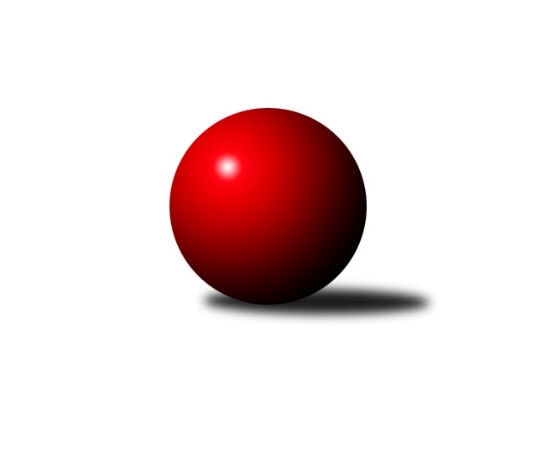 Č.12Ročník 2019/2020	1.6.2024 Krajská soutěž Vysočiny B 2019/2020Statistika 12. kolaTabulka družstev:		družstvo	záp	výh	rem	proh	skore	sety	průměr	body	plné	dorážka	chyby	1.	TJ Třebíč D	11	9	2	0	46.0 : 20.0 	(56.0 : 32.0)	1691	20	1175	516	29.6	2.	KK Jihlava C	12	9	1	2	52.0 : 20.0 	(59.0 : 37.0)	1664	19	1170	494	27.3	3.	TJ Start Jihlava D	12	9	0	3	50.0 : 22.0 	(57.5 : 38.5)	1648	18	1159	489	35.2	4.	TJ Třebíč E	12	7	0	5	40.5 : 31.5 	(52.5 : 43.5)	1646	14	1156	490	30.6	5.	KK Jihlava D	12	3	2	7	28.0 : 44.0 	(46.0 : 50.0)	1573	8	1114	459	39.5	6.	TJ Nové Město na Moravě C	11	3	1	7	22.0 : 44.0 	(33.0 : 55.0)	1540	7	1101	439	45.8	7.	TJ Start Jihlava C	12	3	0	9	23.0 : 49.0 	(35.0 : 61.0)	1522	6	1086	436	42.7	8.	TJ Spartak Velké Meziříčí	12	1	0	11	20.5 : 51.5 	(37.0 : 59.0)	1579	2	1100	478	35.9Tabulka doma:		družstvo	záp	výh	rem	proh	skore	sety	průměr	body	maximum	minimum	1.	KK Jihlava C	6	5	1	0	29.0 : 7.0 	(30.0 : 18.0)	1701	11	1760	1644	2.	TJ Třebíč D	5	5	0	0	20.0 : 10.0 	(25.0 : 15.0)	1711	10	1781	1657	3.	TJ Start Jihlava D	6	5	0	1	28.0 : 8.0 	(29.0 : 19.0)	1620	10	1683	1593	4.	TJ Třebíč E	6	4	0	2	22.5 : 13.5 	(30.0 : 18.0)	1680	8	1721	1605	5.	KK Jihlava D	6	2	1	3	15.0 : 21.0 	(22.0 : 26.0)	1591	5	1658	1511	6.	TJ Nové Město na Moravě C	6	2	1	3	13.0 : 23.0 	(18.0 : 30.0)	1553	5	1637	1506	7.	TJ Spartak Velké Meziříčí	6	1	0	5	13.0 : 23.0 	(21.0 : 27.0)	1646	2	1733	1508	8.	TJ Start Jihlava C	6	1	0	5	9.0 : 27.0 	(15.0 : 33.0)	1563	2	1620	1528Tabulka venku:		družstvo	záp	výh	rem	proh	skore	sety	průměr	body	maximum	minimum	1.	TJ Třebíč D	6	4	2	0	26.0 : 10.0 	(31.0 : 17.0)	1695	10	1746	1619	2.	KK Jihlava C	6	4	0	2	23.0 : 13.0 	(29.0 : 19.0)	1663	8	1762	1592	3.	TJ Start Jihlava D	6	4	0	2	22.0 : 14.0 	(28.5 : 19.5)	1647	8	1692	1617	4.	TJ Třebíč E	6	3	0	3	18.0 : 18.0 	(22.5 : 25.5)	1637	6	1676	1593	5.	TJ Start Jihlava C	6	2	0	4	14.0 : 22.0 	(20.0 : 28.0)	1533	4	1699	1291	6.	KK Jihlava D	6	1	1	4	13.0 : 23.0 	(24.0 : 24.0)	1569	3	1623	1512	7.	TJ Nové Město na Moravě C	5	1	0	4	9.0 : 21.0 	(15.0 : 25.0)	1536	2	1582	1495	8.	TJ Spartak Velké Meziříčí	6	0	0	6	7.5 : 28.5 	(16.0 : 32.0)	1563	0	1652	1474Tabulka podzimní části:		družstvo	záp	výh	rem	proh	skore	sety	průměr	body	doma	venku	1.	TJ Třebíč D	11	9	2	0	46.0 : 20.0 	(56.0 : 32.0)	1691	20 	5 	0 	0 	4 	2 	0	2.	KK Jihlava C	11	8	1	2	46.0 : 20.0 	(53.0 : 35.0)	1664	17 	5 	1 	0 	3 	0 	2	3.	TJ Start Jihlava D	11	8	0	3	45.0 : 21.0 	(51.5 : 36.5)	1648	16 	5 	0 	1 	3 	0 	2	4.	TJ Třebíč E	11	7	0	4	38.5 : 27.5 	(49.5 : 38.5)	1649	14 	4 	0 	2 	3 	0 	2	5.	KK Jihlava D	11	3	2	6	28.0 : 38.0 	(44.0 : 44.0)	1576	8 	2 	1 	2 	1 	1 	4	6.	TJ Nové Město na Moravě C	11	3	1	7	22.0 : 44.0 	(33.0 : 55.0)	1540	7 	2 	1 	3 	1 	0 	4	7.	TJ Start Jihlava C	11	3	0	8	22.0 : 44.0 	(33.0 : 55.0)	1524	6 	1 	0 	4 	2 	0 	4	8.	TJ Spartak Velké Meziříčí	11	0	0	11	16.5 : 49.5 	(32.0 : 56.0)	1578	0 	0 	0 	5 	0 	0 	6Tabulka jarní části:		družstvo	záp	výh	rem	proh	skore	sety	průměr	body	doma	venku	1.	KK Jihlava C	1	1	0	0	6.0 : 0.0 	(6.0 : 2.0)	1699	2 	0 	0 	0 	1 	0 	0 	2.	TJ Start Jihlava D	1	1	0	0	5.0 : 1.0 	(6.0 : 2.0)	1617	2 	0 	0 	0 	1 	0 	0 	3.	TJ Spartak Velké Meziříčí	1	1	0	0	4.0 : 2.0 	(5.0 : 3.0)	1645	2 	1 	0 	0 	0 	0 	0 	4.	TJ Třebíč D	0	0	0	0	0.0 : 0.0 	(0.0 : 0.0)	0	0 	0 	0 	0 	0 	0 	0 	5.	TJ Nové Město na Moravě C	0	0	0	0	0.0 : 0.0 	(0.0 : 0.0)	0	0 	0 	0 	0 	0 	0 	0 	6.	TJ Třebíč E	1	0	0	1	2.0 : 4.0 	(3.0 : 5.0)	1614	0 	0 	0 	0 	0 	0 	1 	7.	TJ Start Jihlava C	1	0	0	1	1.0 : 5.0 	(2.0 : 6.0)	1530	0 	0 	0 	1 	0 	0 	0 	8.	KK Jihlava D	1	0	0	1	0.0 : 6.0 	(2.0 : 6.0)	1511	0 	0 	0 	1 	0 	0 	0 Zisk bodů pro družstvo:		jméno hráče	družstvo	body	zápasy	v %	dílčí body	sety	v %	1.	Jiří Mikoláš 	TJ Třebíč D 	11	/	11	(100%)	21	/	22	(95%)	2.	Petr Dobeš st.	TJ Třebíč D 	11	/	11	(100%)	20	/	22	(91%)	3.	Svatopluk Birnbaum 	TJ Start Jihlava D 	9	/	11	(82%)	17	/	22	(77%)	4.	Jiří Chalupa 	TJ Start Jihlava D 	9	/	12	(75%)	16	/	24	(67%)	5.	Karel Slimáček 	KK Jihlava C 	8	/	10	(80%)	12	/	20	(60%)	6.	Jaroslav Nedoma 	KK Jihlava C 	8	/	12	(67%)	13.5	/	24	(56%)	7.	Miroslav Ježek 	TJ Třebíč E 	6	/	9	(67%)	12.5	/	18	(69%)	8.	Zdeněk Toman 	TJ Třebíč E 	6	/	10	(60%)	12	/	20	(60%)	9.	Vladimír Dočekal 	TJ Start Jihlava D 	6	/	10	(60%)	11.5	/	20	(58%)	10.	Tomáš Fürst 	KK Jihlava D 	5	/	5	(100%)	10	/	10	(100%)	11.	Marie Dobešová 	TJ Třebíč E 	5	/	6	(83%)	9	/	12	(75%)	12.	Jiří Starý 	TJ Spartak Velké Meziříčí  	5	/	7	(71%)	9	/	14	(64%)	13.	Luboš Strnad 	KK Jihlava C 	5	/	8	(63%)	12	/	16	(75%)	14.	Miroslav Matějka 	TJ Start Jihlava D 	5	/	9	(56%)	10	/	18	(56%)	15.	Jiří Cháb st.	TJ Start Jihlava C 	5	/	10	(50%)	10	/	20	(50%)	16.	Pavel Tomek 	KK Jihlava C 	5	/	11	(45%)	9.5	/	22	(43%)	17.	Zdeněk Kováč 	TJ Spartak Velké Meziříčí  	4.5	/	7	(64%)	8	/	14	(57%)	18.	Petr Picmaus 	TJ Třebíč E 	4.5	/	8	(56%)	9	/	16	(56%)	19.	Matyáš Stránský 	KK Jihlava D 	4	/	5	(80%)	9	/	10	(90%)	20.	Roman Svojanovský 	TJ Nové Město na Moravě C 	4	/	10	(40%)	11	/	20	(55%)	21.	Karel Uhlíř 	TJ Třebíč D 	4	/	10	(40%)	10	/	20	(50%)	22.	Radana Krausová 	KK Jihlava D 	4	/	10	(40%)	9	/	20	(45%)	23.	Antonín Kestler 	TJ Start Jihlava C 	4	/	10	(40%)	8	/	20	(40%)	24.	Karel Plíhal 	TJ Třebíč E 	4	/	10	(40%)	7	/	20	(35%)	25.	Sebastián Zavřel 	TJ Start Jihlava C 	4	/	11	(36%)	7	/	22	(32%)	26.	Vladimír Dvořák 	KK Jihlava C 	3	/	4	(75%)	6	/	8	(75%)	27.	Lucie Zavřelová 	KK Jihlava D 	3	/	6	(50%)	8	/	12	(67%)	28.	Bohumil Lavický 	TJ Spartak Velké Meziříčí  	3	/	6	(50%)	5	/	12	(42%)	29.	Katka Moravcová 	TJ Nové Město na Moravě C 	3	/	7	(43%)	6	/	14	(43%)	30.	Libuše Kuběnová 	TJ Nové Město na Moravě C 	3	/	9	(33%)	5	/	18	(28%)	31.	Martin Čopák 	KK Jihlava C 	2	/	2	(100%)	4	/	4	(100%)	32.	Jan Mička 	TJ Spartak Velké Meziříčí  	2	/	2	(100%)	4	/	4	(100%)	33.	Robert Birnbaum 	TJ Start Jihlava D 	2	/	4	(50%)	2	/	8	(25%)	34.	Pavel Přibyl 	TJ Start Jihlava C 	2	/	6	(33%)	6	/	12	(50%)	35.	František Korydek 	TJ Spartak Velké Meziříčí  	2	/	6	(33%)	5	/	12	(42%)	36.	Irena Partlová 	KK Jihlava D 	2	/	7	(29%)	4	/	14	(29%)	37.	Hana Dinnebierová 	TJ Start Jihlava C 	2	/	10	(20%)	4	/	20	(20%)	38.	Martin Michal 	TJ Třebíč D 	2	/	11	(18%)	5	/	22	(23%)	39.	Jiří Macko 	KK Jihlava C 	1	/	1	(100%)	2	/	2	(100%)	40.	Jaroslav Kasáček 	TJ Třebíč E 	1	/	1	(100%)	1	/	2	(50%)	41.	Jozef Lovíšek 	TJ Nové Město na Moravě C 	1	/	2	(50%)	2	/	4	(50%)	42.	Lucie Hlaváčová 	TJ Nové Město na Moravě C 	1	/	2	(50%)	2	/	4	(50%)	43.	Radek Horký 	TJ Nové Město na Moravě C 	1	/	3	(33%)	2	/	6	(33%)	44.	Romana Čopáková 	KK Jihlava D 	1	/	5	(20%)	3	/	10	(30%)	45.	Petra Svobodová 	TJ Nové Město na Moravě C 	1	/	5	(20%)	2	/	10	(20%)	46.	Rudolf Krejska 	TJ Spartak Velké Meziříčí  	1	/	6	(17%)	2	/	12	(17%)	47.	Jaroslav Mátl 	TJ Spartak Velké Meziříčí  	1	/	7	(14%)	3	/	14	(21%)	48.	Miloslav Toman 	TJ Třebíč E 	0	/	1	(0%)	1	/	2	(50%)	49.	Jiří Pavlas 	TJ Třebíč E 	0	/	1	(0%)	1	/	2	(50%)	50.	Lubomír Škrdla 	TJ Třebíč D 	0	/	1	(0%)	0	/	2	(0%)	51.	Adam Straka 	TJ Třebíč E 	0	/	1	(0%)	0	/	2	(0%)	52.	Klára Svobodová 	TJ Nové Město na Moravě C 	0	/	1	(0%)	0	/	2	(0%)	53.	Oldřich Šimek 	TJ Třebíč E 	0	/	1	(0%)	0	/	2	(0%)	54.	Miluše Svobodová 	TJ Nové Město na Moravě C 	0	/	5	(0%)	3	/	10	(30%)	55.	Bohuslav Souček 	KK Jihlava D 	0	/	7	(0%)	1	/	14	(7%)	56.	František Lavický 	TJ Spartak Velké Meziříčí  	0	/	7	(0%)	1	/	14	(7%)Průměry na kuželnách:		kuželna	průměr	plné	dorážka	chyby	výkon na hráče	1.	TJ Třebíč, 1-4	1663	1163	499	31.1	(415.8)	2.	KK PSJ Jihlava, 1-4	1631	1146	485	35.2	(408.0)	3.	TJ Start Jihlava, 1-2	1592	1134	457	41.9	(398.1)	4.	TJ Nové Město n.M., 1-2	1551	1094	457	37.0	(387.9)Nejlepší výkony na kuželnách:TJ Třebíč, 1-4TJ Třebíč D	1781	6. kolo	Martin Čopák 	KK Jihlava C	491	3. koloTJ Třebíč D	1769	12. kolo	Jiří Mikoláš 	TJ Třebíč D	486	10. koloKK Jihlava C	1762	3. kolo	Petr Dobeš st.	TJ Třebíč D	485	6. koloTJ Třebíč D	1746	10. kolo	Jiří Mikoláš 	TJ Třebíč D	484	6. koloTJ Třebíč D	1734	4. kolo	Petr Dobeš st.	TJ Třebíč D	479	12. koloTJ Spartak Velké Meziříčí 	1733	3. kolo	Jiří Mikoláš 	TJ Třebíč D	472	9. koloTJ Třebíč E	1721	5. kolo	Petr Dobeš st.	TJ Třebíč D	470	4. koloTJ Třebíč D	1716	11. kolo	Jiří Mikoláš 	TJ Třebíč D	468	11. koloTJ Třebíč E	1714	11. kolo	Jaroslav Nedoma 	KK Jihlava C	468	4. koloTJ Třebíč D	1709	3. kolo	Jiří Mikoláš 	TJ Třebíč D	466	2. koloKK PSJ Jihlava, 1-4KK Jihlava C	1760	5. kolo	Tomáš Fürst 	KK Jihlava D	493	10. koloKK Jihlava C	1720	10. kolo	Jiří Mikoláš 	TJ Třebíč D	478	7. koloKK Jihlava C	1704	8. kolo	Martin Čopák 	KK Jihlava C	475	7. koloKK Jihlava C	1699	12. kolo	Tomáš Fürst 	KK Jihlava D	475	8. koloKK Jihlava C	1693	7. kolo	Karel Slimáček 	KK Jihlava C	468	11. koloTJ Třebíč D	1691	7. kolo	Karel Slimáček 	KK Jihlava C	466	8. koloKK Jihlava C	1687	11. kolo	Jiří Mikoláš 	TJ Třebíč D	465	8. koloKK Jihlava D	1658	10. kolo	Karel Slimáček 	KK Jihlava C	461	10. koloKK Jihlava D	1655	8. kolo	Vladimír Dvořák 	KK Jihlava C	456	8. koloTJ Start Jihlava D	1653	3. kolo	Vladimír Dvořák 	KK Jihlava C	455	1. koloTJ Start Jihlava, 1-2TJ Třebíč D	1726	1. kolo	Jiří Mikoláš 	TJ Třebíč D	465	1. koloTJ Start Jihlava D	1683	5. kolo	Svatopluk Birnbaum 	TJ Start Jihlava D	464	2. koloTJ Třebíč E	1676	10. kolo	Sebastián Zavřel 	TJ Start Jihlava C	462	10. koloTJ Třebíč E	1658	7. kolo	Jiří Chalupa 	TJ Start Jihlava D	449	7. koloTJ Start Jihlava D	1637	7. kolo	Zdeněk Toman 	TJ Třebíč E	448	7. koloKK Jihlava C	1620	6. kolo	Zdeněk Toman 	TJ Třebíč E	444	10. koloTJ Start Jihlava C	1620	1. kolo	Svatopluk Birnbaum 	TJ Start Jihlava D	443	5. koloTJ Start Jihlava D	1617	12. kolo	Petr Dobeš st.	TJ Třebíč D	442	1. koloTJ Start Jihlava C	1613	5. kolo	Jiří Cháb st.	TJ Start Jihlava C	439	1. koloTJ Start Jihlava D	1609	8. kolo	Svatopluk Birnbaum 	TJ Start Jihlava D	439	7. koloTJ Nové Město n.M., 1-2TJ Třebíč D	1666	5. kolo	Petr Dobeš st.	TJ Třebíč D	459	5. koloKK Jihlava C	1649	9. kolo	Jiří Cháb st.	TJ Start Jihlava C	450	11. koloTJ Start Jihlava D	1648	4. kolo	Jiří Mikoláš 	TJ Třebíč D	445	5. koloTJ Nové Město na Moravě C	1637	11. kolo	Vladimír Dočekal 	TJ Start Jihlava D	435	4. koloTJ Nové Město na Moravě C	1572	7. kolo	Libuše Kuběnová 	TJ Nové Město na Moravě C	432	11. koloTJ Nové Město na Moravě C	1544	4. kolo	Jiří Chalupa 	TJ Start Jihlava D	429	4. koloTJ Spartak Velké Meziříčí 	1536	7. kolo	Katka Moravcová 	TJ Nové Město na Moravě C	424	4. koloTJ Nové Město na Moravě C	1529	2. kolo	Katka Moravcová 	TJ Nové Město na Moravě C	423	7. koloTJ Nové Město na Moravě C	1528	5. kolo	Jaroslav Nedoma 	KK Jihlava C	421	9. koloKK Jihlava D	1512	2. kolo	Roman Svojanovský 	TJ Nové Město na Moravě C	419	11. koloČetnost výsledků:	6.0 : 0.0	3x	5.5 : 0.5	1x	5.0 : 1.0	11x	4.0 : 2.0	11x	3.0 : 3.0	3x	2.0 : 4.0	7x	1.0 : 5.0	9x	0.0 : 6.0	3x